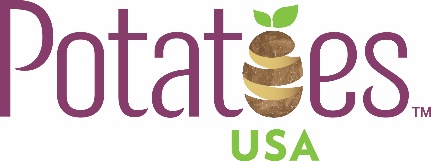 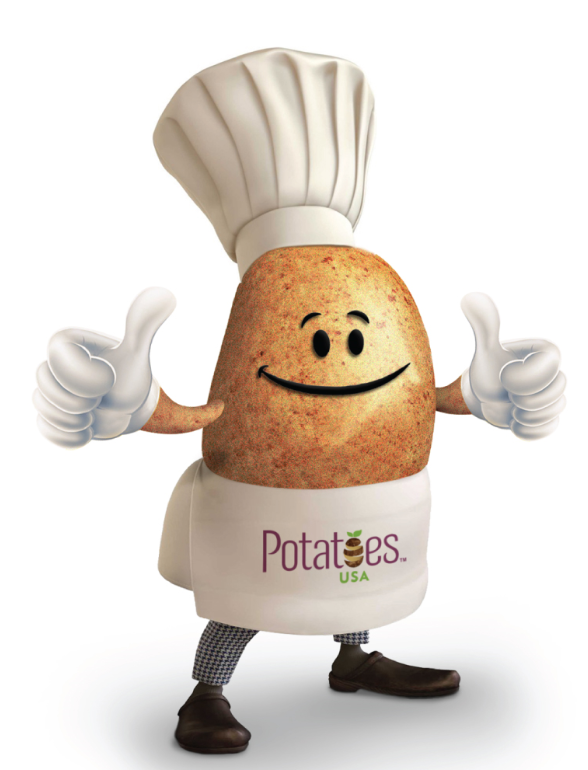 Potato Falafel Bowl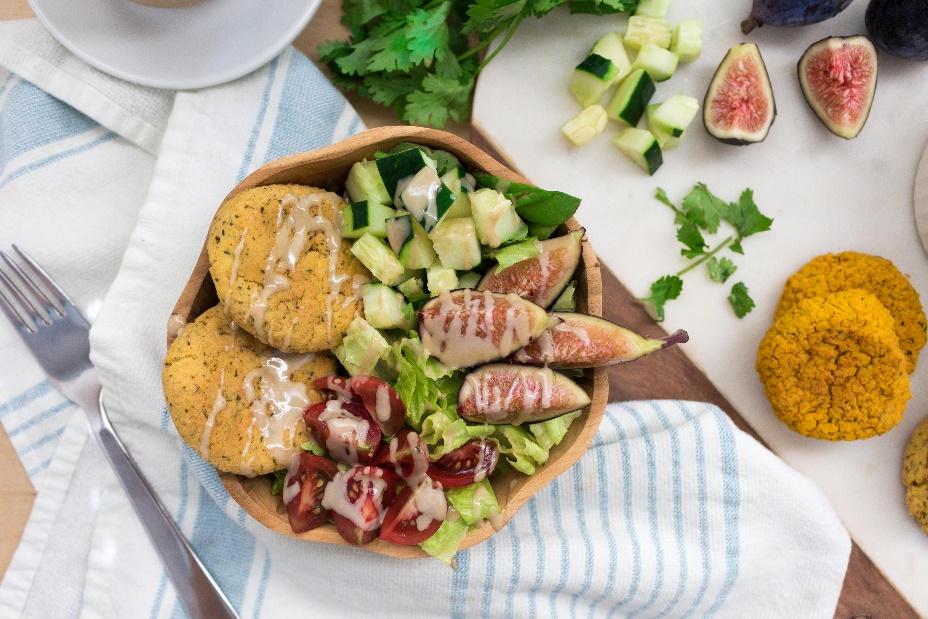 Description: Pumpkin or plain, these herb and spice filled, pillowy potato falafel are the perfect addition to your weekly performance meal prepping plan.Recipe by: Danielle Judson NutritionWebsite Link: https://www.daniellejudson.com/potato-falafel-bowl/Prep Time: 30 minutesCook Time: 20 minutesReady Time: 50 minutesPotato Type: RussetServes: 12Prep Method: BakeCourse: MainIngredientsPotato Falafel2 Russet potatoes, washed, peeled and boiled1 can no-salt added chickpeas, drained and rinsed1/4 cup almond flour1/4 cup canned pumpkin (omit for plain potato falafel)1/2 cup fresh cilantro1 Tablespoon lemon juice2 teaspoons cumin2 teaspoons coriander2 teaspoons smoked paprika2 teaspoons sea salt1 teaspoon black pepperPotato Falafel Bowl ToppingsLettuce (I used romaine & mixed greensCucumberFigsTomatoesTahini for drizzlingPreparationPotato FalafelPreheat oven to 375°F and line a baking sheet with parchment paper.Combine all falafel ingredients into a food processor, and process until a thick dough is formed. adjust spices to your taste as needed.Using a table spoon, roll balls of dough and place them on the parchment paper, pushing down with your fingers to flatten out.Bake for 15-20 minutes, until the tops begin to brown.Potato Falafel BowlAdd lettuce into a bowl along with potato falafel and desired topping. Drizzle with fresh tahini and enjoy!NutritionalsFor falafel only: Per serving (3 potato falafel): Calories 266, Fat: 6 g, Cholesterol: 0 mg, Sodium: 220 mg, Carbohydrates: 50g, Fiber: 9 g, Potassium: 735 mg, Protein: 12g, Vitamin C: 20 mg